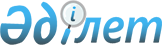 Казталов аудандық мәслихатының 2018 жылғы 24 желтоқсандағы №28-8 "2019-2021 жылдарға арналған аудандық бюджет туралы" шешіміне өзгерістер мен толықтырулар енгізу туралы
					
			Күшін жойған
			
			
		
					Батыс Қазақстан облысы Казталов аудандық мәслихатының 2019 жылғы 3 желтоқсандағы № 41-1 шешімі. Батыс Қазақстан облысының Әділет департаментінде 2019 жылғы 6 желтоқсанда № 5873 болып тіркелді. Күші жойылды - Батыс Қазақстан облысы Казталов аудандық мәслихатының 2020 жылғы 13 ақпандағы № 44-9 шешімімен
      Ескерту. Күші жойылды - Батыс Қазақстан облысы Казталов аудандық мәслихатының 13.02.2020 № 44-9 шешімімен (алғашқы ресми жарияланған күнінен бастап қолданысқа енгізіледі).
      Қазақстан Республикасының 2008 жылғы 4 желтоқсандағы Бюджет кодексіне және Қазақстан Республикасының 2001 жылғы 23 қаңтардағы "Қазақстан Республикасындағы жергілікті мемлекеттік басқару және өзін-өзі басқару туралы" Заңына сәйкес Казталов аудандық мәслихаты ШЕШІМ ҚАБЫЛДАДЫ:
      1. Казталов аудандық мәслихатының 2018 жылғы 24 желтоқсандағы №28-8 "2019-2021 жылдарға арналған аудандық бюджет туралы" шешіміне (Нормативтік құқықтық актілерді мемлекеттік тіркеу тізілімінде №5482 тіркелген, 2019 жылғы 9 қаңтарда Қазақстан Республикасының нормативтік құқықтық актілерінің эталондық бақылау банкінде жарияланған) мынадай өзгерістер мен толықтырулар енгізілсін:
      1-тармақ мынадай редакцияда жазылсын: 
      "1. 2019-2021 жылдарға арналған аудандық бюджет тиісінше 1, 2 және 3- қосымшаларға сәйкес, соның ішінде 2019 жылға келесі көлемдерде бекітілсін:
      1) кірістер – 8 826 312 мың теңге:
      салықтық түсімдер – 897 081 мың теңге;
      салықтық емес түсімдер – 20 248 мың теңге;
      негізгі капиталды сатудан түсетін түсімдер – 13 840 мың теңге;
      трансферттер түсімі – 7 895 143 мың теңге;
      2) шығындар – 9 056 332 мың теңге;
      3) таза бюджеттік кредиттеу – 46 141 мың теңге:
      бюджеттік кредиттер – 87 377 мың теңге;
      бюджеттік кредиттерді өтеу – 41 236 мың теңге;
      4) қаржы активтерімен операциялар бойынша сальдо – 0 теңге:
      қаржы активтерін сатып алу – 0 теңге;
      мемлекеттің қаржы активтерін сатудан түсетін түсімдер – 0 теңге;
      5) бюджет тапшылығы (профициті) – -276 161 мың теңге; 
      6) бюджет тапшылығын қаржыландыру (профицитін пайдалану) – 276 161 мың теңге:
      қарыздар түсімі – 87 113 мың теңге;
      қарыздарды өтеу – 41 236 мың теңге;
      бюджет қаражатының пайдаланылатын қалдықтары – 230 284 мың теңге.";
      4 тармақта:
      1) тармақшада:
      бірінші абзац мынадай редакцияда жазылсын:
      "1) республикалық бюджеттен жалпы сомасы – 2 417 807 мың теңге:";
      екінші абзац мынадай редакцияда жазылсын:
      "ең төменгі жалақы мөлшерінің өзгеруіне байланысты азаматтық қызметшілердің жекелеген санаттарының, мемлекеттік бюджет қаражаты есебінен ұсталатын ұйымдар қызметкерлерінің, қазыналық кәсіпорындар қызметкерлерінің жалақысын көтеруге – 810 714 мың теңге;";
      тоғызыншы абзац мынадай редакцияда жазылсын:
      "мемлекеттік атаулы әлеуметтік көмек төлеуге – 496 119 мың теңге;";
      он бірінші абзац мынадай редакцияда жазылсын:
      "мүгедектерді міндетті гигиеналық құралдармен қамтамасыз ету нормаларын ұлғайтуға – 7 458 мың теңге;";
      жиырма екініш абзац мынадай редакцияда жазылсын:
      "бастауыш, негізгі және жалпы орта білім беру ұйымдарының мұғалімдері мен педагог-психологтарының еңбегіне ақы төлеуді ұлғайтуға – 354 988 мың теңге;";
      жиырма үшінші абзац мынадай редакцияда жазылсын:
      "Қарасу ауылын сумен жабдықтау жүйесін қайта құруға – 115 631 мың теңге;";
      жиырма төртінші абзац мынадай редакцияда жазылсын:
      "Көктерек ауылын сумен жабдықтау жүйесін қайта құруға – 163 690 мың теңге;";
      2) тармақшада:
      бірінші абзац мынадай редакцияда жазылсын:
      "2) облыстық бюджеттен жалпы сомасы – 996 572 мың теңге:";
      он үшінші абзац мынадай редакцияда жазылсын:
      "эпизотияға қарсы іс-шараларды өткізуге – 56 512 мың теңге;";
      жиырма екінші абзац мынадай редакцияда жазылсын:
      "Казталов ауылында ауылішілік автокөлік жолдарын күрделі жөндеуге – 0 теңге;";
      мынадай мазмұндағы жиырма үшінші абзацпен толықтырылсын:
      "Көктерек ауылын сумен жабдықтау жүйесін қайта құруға – 40 923 мың теңге;";
      мынадай мазмұндағы жиырма төртінші абзацпен толықтырылсын:
      "Казталов ауылында екі қабатты 12 пәтерлік тұрғын үй салуға – 11 606 мың теңге;";
      мынадай мазмұндағы жиырма бесінші абзацпен толықтырылсын:
      "Жалпақтал ауылында №2 жер телімінде, Байқоныр көшесінде орналасқан 12 пәтерлік екі қабатты тұрғын үй салуға – 2 964 мың теңге;";
      мынадай мазмұндағы жиырма алтыншы абзацпен толықтырылсын:
      "Казталов ауылында екі қабатты 12 пәтерлік тұрғын үйдің инженерлік-коммуникациялық желілерінің құрылысына – 11 735 мың теңге;";
      мынадай мазмұндағы жиырма жетінші абзацпен толықтырылсын:
      "Жалпақтал ауылында №2 жер телімінде, Байқоңыр көшесі бойында орналасқан 12 пәтерлік екі қабатты тұрғын үйдің инженерлік-коммуникациялық желілерінің құрылысына – 5 259 мың теңге;";
      3) тармақша мынадай редакцияда жазылсын:
      "3) 2019 жылға арналған ауылдық округ бюджеттеріне аудандық бюджет қаражат есебінен бөлінетін ағымдағы нысаналы трансферттердің жалпы сомасы 100 148 мың теңге көлемінде қарастырылғаны ескерілсін.
      Аталған сомаларды ауылдық округтердің бюджеттеріне бөлу Казталов ауданы әкімдігінің қаулысы негізінде жүзеге асырылады;";
      көрсетілген шешімнің 1, 6, 7 қосымшалары осы шешімнің 1, 2, 3 қосымшаларына сәйкес жаңа редакцияда жазылсын.
      2. Казталов аудандық мәслихат аппараты басшысы (Н.Қажғалиев) осы шешімнің әділет органдарында мемлекеттік тіркелуін, Қазақстан Республикасы нормативтік құқықтық актілерінің эталондық бақылау банкінде және бұқаралық ақпарат құралдарында оның ресми жариялануын қамтамасыз етсін.
      3. Осы шешім 2019 жылдың 1 қаңтарынан бастап қолданысқа енгізіледі. 2019 жылға арналған аудандық бюджет
      мың теңге Казталов ауданының ауылдық округтерінің 2019 жылға арналған бюджеттік бағдарламалары
      мың теңге Мектептерге жалпы білім беру бағдарламасы бойынша бюджет қаражаттары
      мың теңге
					© 2012. Қазақстан Республикасы Әділет министрлігінің «Қазақстан Республикасының Заңнама және құқықтық ақпарат институты» ШЖҚ РМК
				Казталов аудандық
мәслихатының
2019 жылғы 3 желтоқсандағы
№41-1 шешіміне 1-қосымшаКазталов аудандық
мәслихатының
2018 жылғы 24 желтоқсандағы
№28-8 шешіміне 1-қосымша
Санаты
Санаты
Санаты
Санаты
Санаты
Сомасы
Сыныбы
Сыныбы
Сыныбы
Сыныбы
Сомасы
Кішi сыныбы
Кішi сыныбы
Кішi сыныбы
Сомасы
Ерекшелiгi
Ерекшелiгi
Сомасы
Атауы
Сомасы
Кірістер
 8 826 312
1
Салықтық түсімдер
897 081
01
Табыс салығы 
206 061
2
Жеке табыс салығы
206 061
03
Әлеуметтік салық
256 962
1
Әлеуметтік салық 
256 962
04
Меншiкке салынатын салықтар
424 052
1
Мүлiкке салынатын салықтар
404 403
3
Жер салығы
776
4
Көлiк құралдарына салынатын салық
15 943
5
Бірыңғай жер салығы
2 930
05
Тауарларға, жұмыстарға және қызметтерге салынатын iшкi салықтар 
5 506
2
Акциздер
950
3
Табиғи және басқа да ресурстарды пайдаланғаны үшiн түсетiн түсiмдер
1 900
4
Кәсiпкерлiк және кәсiби қызметтi жүргiзгенi үшiн алынатын алымдар
2 656
08
Заңдық маңызы бар әрекеттерді жасағаны және (немесе) оған уәкілеттігі бар мемлекеттік органдар немесе лауазымды адамдар құжаттар бергені үшін алынатын міндетті төлемдер
4 500
1
Мемлекеттік баж
4 500
2
Салықтық емес түсiмдер
20 248
01
Мемлекеттік меншіктен түсетін кірістер
10 050
5
Мемлекет меншігіндегі мүлікті жалға беруден түсетін кірістер
10 050
06
Басқа да салықтық емес түсiмдер
10 198
1
Басқа да салықтық емес түсiмдер
10 198
3
Негізгі капиталды сатудан түсетін түсімдер
13 840
01
Мемлекеттік мекемелерге бекітілген мемлекеттік мүлікті сату
11 430
1
Мемлекеттік мекемелерге бекітілген мемлекеттік мүлікті сату
11 430
03
Жердi және материалдық емес активтердi сату
2 410
1
Жерді сату
2 410
4
Трансферттердің түсімдері
7 895 143
01
Төмен тұрған мемлекеттiк басқару органдарынан трансферттер
924
3
Аудандық маңызы бар қалалардың, ауылдардың, кенттердің, аулдық округтардың бюджеттерінен трансферттер
924
02
Мемлекеттiк басқарудың жоғары тұрған органдарынан түсетiн трансферттер
7 894 219
2
Облыстық бюджеттен түсетiн трансферттер
7 894 219
Функционалдық топ
Функционалдық топ
Функционалдық топ
Функционалдық топ
Функционалдық топ
Сомасы
Кіші функция
Кіші функция
Кіші функция
Кіші функция
Сомасы
Бюджеттік бағдарламалардың әкiмшiсi
Бюджеттік бағдарламалардың әкiмшiсi
Бюджеттік бағдарламалардың әкiмшiсi
Сомасы
Бағдарлама
Бағдарлама
Сомасы
Атауы
Сомасы
2) Шығындар
 9 056 332
01
Жалпы сипаттағы мемлекеттiк қызметтер 
504 267
1
Мемлекеттiк басқарудың жалпы функцияларын орындайтын өкiлдi, атқарушы және басқа органдар
401 323
112
Аудан (облыстық маңызы бар қала) мәслихатының аппараты
21 437
001
Аудан (облыстық маңызы бар қала) мәслихатының қызметін қамтамасыз ету жөніндегі қызметтер
21 437
122
Аудан (облыстық маңызы бар қала) әкімінің аппараты
99 655
001
Аудан (облыстық маңызы бар қала) әкімінің қызметін қамтамасыз ету жөніндегі қызметтер
95 723
003
Мемлекеттік органның күрделі шығыстары
3 932
123
Қаладағы аудан, аудандық маңызы бар қала, кент, ауыл, ауылдық округ әкімінің аппараты
280 231
001
Қаладағы аудан, аудандық маңызы бар қаланың, кент, ауыл, ауылдық округ әкімінің қызметін қамтамасыз ету жөніндегі қызметтер
280 231
2
Қаржылық қызмет
731
459
Ауданның (облыстық маңызы бар қаланың) экономика және қаржы бөлімі
731
003
Салық салу мақсатында мүлікті бағалауды жүргізу
731
9
Жалпы сипаттағы өзге де мемлекеттiк қызметтер
102 213
454
Ауданның (облыстық маңызы бар қаланың) кәсіпкерлік және ауыл шаруашылығы бөлімі
22 223
001
Жергілікті деңгейде кәсіпкерлікті және ауыл шаруашылығын дамыту саласындағы мемлекеттік саясатты іске асыру жөніндегі қызметтер
22 223
458
Ауданның (облыстық маңызы бар қаланың) тұрғын үй-коммуналдық шаруашылығы, жолаушылар көлігі және автомобиль жолдары бөлімі
41 239
001
Жергілікті деңгейде тұрғын үй-коммуналдық шаруашылығы, жолаушылар көлігі және автомобиль жолдары саласындағы мемлекеттік саясатты іске асыру жөніндегі қызметтер
15 216
113
Жергілікті бюджеттерден берілетін ағымдағы нысаналы трансферттер
26 023
459
Ауданның (облыстық маңызы бар қаланың) экономика және қаржы бөлімі
38 751
001
Ауданның (облыстық маңызы бар қаланың) экономикалық саясаттын қалыптастыру мен дамыту, мемлекеттік жоспарлау, бюджеттік атқару және коммуналдық меншігін басқару саласындағы мемлекеттік саясатты іске асыру жөніндегі қызметтер
33 758
113
Жергілікті бюджеттерден берілетін ағымдағы нысаналы трансферттер
4 993
02
Қорғаныс
12 002
1
Әскери мұқтаждар
5 335
122
Аудан (облыстық маңызы бар қала) әкімінің аппараты
5 335
005
Жалпыға бірдей әскери міндетті атқару шеңберіндегі іс-шаралар
5 335
2
Төтенше жағдайлар жөнiндегi жұмыстарды ұйымдастыру
6 667
122
Аудан (облыстық маңызы бар қала) әкімінің аппараты
6 667
007
Аудандық (қалалық) ауқымдағы дала өрттерінің, сондай-ақ мемлекеттік өртке қарсы қызмет органдары құрылмаған елдi мекендерде өрттердің алдын алу және оларды сөндіру жөніндегі іс-шаралар
6 667
04
Бiлiм беру
4 294 822
1
Мектепке дейiнгi тәрбие және оқыту
252 669
464
Ауданның (облыстық маңызы бар қаланың) білім бөлімі
251 212
009
Мектепке дейінгі тәрбие мен оқыту ұйымдарының қызметін қамтамасыз ету
182 450
040
Мектепке дейінгі білім беру ұйымдарында мемлекеттік білім беру тапсырысын іске асыруға
68 762
466
Ауданның (облыстық маңызы бар қаланың) сәулет, қала құрылысы және құрылыс бөлімі
1 457
037
Мектепке дейiнгi тәрбие және оқыту объектілерін салу және реконструкциялау
1 457
2
Бастауыш, негізгі орта және жалпы орта білім беру
3 886 993
457
Ауданның (облыстық маңызы бар қаланың) мәдениет, тілдерді дамыту, дене шынықтыру және спорт бөлімі
96 296
017
Балалар мен жасөспірімдерге спорт бойынша қосымша білім беру
96 296
464
Ауданның (облыстық маңызы бар қаланың) білім бөлімі
3 790 687
003
Жалпы білім беру
3 590 490
006
Балаларға қосымша білім беру
200 197
466
Ауданның (облыстық маңызы бар қаланың) сәулет, қала құрылысы және құрылыс бөлімі
10
021
Бастауыш, негізгі орта және жалпы орта білім беру объектілерін салу және реконструкциялау
10
9
Бiлiм беру саласындағы өзге де қызметтер
155 160
464
Ауданның (облыстық маңызы бар қаланың) білім бөлімі
155 160
001
Жергілікті деңгейде білім беру саласындағы мемлекеттік саясатты іске асыру жөніндегі қызметтер
19 903
005
Ауданның (облыстық маңызы бар қаланың) мемлекеттік білім беру мекемелер үшін оқулықтар мен оқу-әдiстемелiк кешендерді сатып алу және жеткізу
114 767
015
Жетім баланы (жетім балаларды) және ата-аналарының қамқорынсыз қалған баланы (балаларды) күтіп-ұстауға қамқоршыларға (қорғаншыларға) ай сайынға ақшалай қаражат төлемі
7 544
067
Ведомстволық бағыныстағы мемлекеттік мекемелер мен ұйымдардың күрделі шығыстары
10 500
068
Халықтың компьютерлік сауаттылығын арттыруды қамтамасыз ету
907
113
Жергілікті бюджеттерден берілетін ағымдағы нысаналы трансферттер
1 539
05
Денсаулық сақтау
440
9
Денсаулық сақтау саласындағы өзге де қызметтер
440
123
Қаладағы аудан, аудандық маңызы бар қала, кент, ауыл, ауылдық округ әкімінің аппараты
440
002
Шұғыл жағдайларда сырқаты ауыр адамдарды дәрігерлік көмек көрсететін ең жақын денсаулық сақтау ұйымына дейін жеткізуді ұйымдастыру
440
06
Әлеуметтiк көмек және әлеуметтiк қамсыздандыру
1 366 737
1
Әлеуметтiк қамсыздандыру
865 981
451
Ауданның (облыстық маңызы бар қаланың) жұмыспен қамту және әлеуметтік бағдарламалар бөлімі
859 061
005
Мемлекеттік атаулы әлеуметтік көмек
859 061
464
Ауданның (облыстық маңызы бар қаланың) білім бөлімі
6 920
030
Патронат тәрбиешілерге берілген баланы (балаларды) асырап бағу 
6 920
2
Әлеуметтiк көмек
458 289
451
Ауданның (облыстық маңызы бар қаланың) жұмыспен қамту және әлеуметтік бағдарламалар бөлімі
458 289
002
Жұмыспен қамту бағдарламасы
265 095
006
Тұрғын үйге көмек көрсету
410
007
Жергілікті өкілетті органдардың шешімі бойынша мұқтаж азаматтардың жекелеген топтарына әлеуметтік көмек
72 491
010
Үйден тәрбиеленіп оқытылатын мүгедек балаларды материалдық қамтамасыз ету
1 478
014
Мұқтаж азаматтарға үйде әлеуметтiк көмек көрсету
54 465
017
Оңалтудың жеке бағдарламасына сәйкес мұқтаж мүгедектердi мiндеттi гигиеналық құралдармен қамтамасыз ету, қозғалуға қиындығы бар бірінші топтағы мүгедектерге жеке көмекшінің және есту бойынша мүгедектерге қолмен көрсететiн тіл маманының қызметтерін ұсыну 
18 027
023
Жұмыспен қамту орталықтарының қызметін қамтамасыз ету
46 323
9
Әлеуметтiк көмек және әлеуметтiк қамтамасыз ету салаларындағы өзге де қызметтер
42 467
451
Ауданның (облыстық маңызы бар қаланың) жұмыспен қамту және әлеуметтік бағдарламалар бөлімі
42 467
001
Жергілікті деңгейде халық үшін әлеуметтік бағдарламаларды жұмыспен қамтуды қамтамасыз етуді іске асыру саласындағы мемлекеттік саясатты іске асыру жөніндегі қызметтер 
23 371
011
Жәрдемақыларды және басқа да әлеуметтік төлемдерді есептеу, төлеу мен жеткізу бойынша қызметтерге ақы төлеу
14 292
050
Қазақстан Республикасында мүгедектердің құқықтарын қамтамасыз етуге және өмір сүру сапасын жақсарту
4 804
07
Тұрғын үй-коммуналдық шаруашылық
836 652
1
Тұрғын үй шаруашылығы
257 193
458
Ауданның (облыстық маңызы бар қаланың) тұрғын үй-коммуналдық шаруашылығы, жолаушылар көлігі және автомобиль жолдары бөлімі
4 000
004
Азаматтардың жекелеген санаттарын тұрғын үймен қамтамасыз ету
4 000
466
Ауданның (облыстық маңызы бар қаланың) сәулет, қала құрылысы және құрылыс бөлімі
253 193
003
Коммуналдық тұрғын үй қорының тұрғын үйін жобалау және (немесе) салу, реконструкциялау 
220 250
004
Инженерлік-коммуникациялық инфрақұрылымды жобалау, дамыту және (немесе) жайластыру
32 943
2
Коммуналдық шаруашылық
562 499
458
Ауданның (облыстық маңызы бар қаланың) тұрғын үй-коммуналдық шаруашылығы, жолаушылар көлігі және автомобиль жолдары бөлімі
96 139
012
Сумен жабдықтау және су бұру жүйесінің жұмыс істеуі
96 139
466
Ауданның (облыстық маңызы бар қаланың) сәулет, қала құрылысы және құрылыс бөлімі
466 360
005
Коммуналдық шаруашылығын дамыту
15 132
006
Сумен жабдықтау және су бұру жүйесін дамыту
451 228
3
Елді-мекендерді көркейту
16 960
123
Қаладағы аудан, аудандық маңызы бар қала, кент, ауыл, ауылдық округ әкімінің аппараты
16 960
008
Елді мекендердегі көшелерді жарықтандыру
14 255
011
Елді мекендерді абаттандыру мен көгалдандыру
2 705
08
Мәдениет, спорт, туризм және ақпараттық кеңістiк
562 495
1
Мәдениет саласындағы қызмет
309 758
457
Ауданның (облыстық маңызы бар қаланың) мәдениет, тілдерді дамыту, дене шынықтыру және спорт бөлімі
309 758
003
Мәдени-демалыс жұмысын қолдау
309 758
2
Спорт
22 554
457
Ауданның (облыстық маңызы бар қаланың) мәдениет, тілдерді дамыту, дене шынықтыру және спорт бөлімі
22 554
009
Аудандық (облыстық маңызы бар қалалық) деңгейде спорттық жарыстар өткiзу
22 554
466
Ауданның (облыстық маңызы бар қаланың) сәулет, қала құрылысы және құрылыс бөлімі
0
008
Cпорт объектілерін дамыту
0
3
Ақпараттық кеңiстiк
128 907
456
Ауданның (облыстық маңызы бар қаланың) ішкі саясат бөлімі
12 085
002
Мемлекеттік ақпараттық саясат жүргізу жөніндегі қызметтер
12 085
457
Ауданның (облыстық маңызы бар қаланың) мәдениет, тілдерді дамыту, дене шынықтыру және спорт бөлімі
116 822
006
Аудандық (қалалық) кiтапханалардың жұмыс iстеуi
116 122
007
Мемлекеттiк тiлдi және Қазақстан халқының басқа да тiлдерін дамыту
700
9
Мәдениет, спорт, туризм және ақпараттық кеңiстiктi ұйымдастыру жөнiндегi өзге де қызметтер
101 276
456
Ауданның (облыстық маңызы бар қаланың) ішкі саясат бөлімі
53 953
001
Жергілікті деңгейде ақпарат, мемлекеттілікті нығайту және азаматтардың әлеуметтік сенімділігін қалыптастыру саласында мемлекеттік саясатты іске асыру жөніндегі қызметтер
21 121
003
Жастар саясаты саласында іс-шараларды іске асыру
32 832
457
Ауданның (облыстық маңызы бар қаланың) мәдениет, тілдерді дамыту, дене шынықтыру және спорт бөлімі
47 323
001
Жергілікті деңгейде мәдениет, тілдерді дамыту, дене шынықтыру және спорт саласында мемлекеттік саясатты іске асыру жөніндегі қызметтер
17 175
032
Ведомстволық бағыныстағы мемлекеттік мекемелер мен ұйымдардың күрделі шығыстары
30 148
10
Ауыл, су, орман, балық шаруашылығы, ерекше қорғалатын табиғи аумақтар, қоршаған ортаны және жануарлар дүниесін қорғау, жер қатынастары
231 372
1
Ауыл шаруашылығы
192 734
473
Ауданның (облыстық маңызы бар қаланың) ветеринария бөлімі
192 734
001
Жергілікті деңгейде ветеринария саласындағы мемлекеттік саясатты іске асыру жөніндегі қызметтер
20 236
005
Мал көмінділерінің (биотермиялық шұңқырлардың) жұмыс істеуін қамтамасыз ету
2 253
007
Қаңғыбас иттер мен мысықтарды аулауды және жоюды ұйымдастыру
1 000
010
Ауыл шаруашылығы жануарларын сәйкестендіру жөніндегі іс-шараларды өткізу
1 583
011
Эпизоотияға қарсы іс-шаралар жүргізу
167 512
047
Жануарлардың саулығы мен адамның денсаулығына қауіп төндіретін, алып қоймай залалсыздандырылған (зарарсыздандырылған) және қайта өңделген жануарлардың, жануарлардан алынатын өнімдер мен шикізаттың құнын иелеріне өтеу
150
6
Жер қатынастары
16 671
463
Ауданның (облыстық маңызы бар қаланың) жер қатынастары бөлімі
16 671
001
Аудан (облыстық маңызы бар қала) аумағында жер қатынастарын реттеу саласындағы мемлекеттік саясатты іске асыру жөніндегі қызметтер
15 562
006
Аудандардың, облыстық маңызы бар, аудандық маңызы бар қалалардың, кенттердiң, ауылдардың, ауылдық округтердiң шекарасын белгiлеу кезiнде жүргiзiлетiн жерге орналастыру
1 109
9
Ауыл, су, орман, балық шаруашылығы, қоршаған ортаны қорғау және жер қатынастары саласындағы басқа да қызметтер
21 967
459
Ауданның (облыстық маңызы бар қаланың) экономика және қаржы бөлімі
21 967
099
Мамандарға әлеуметтік қолдау көрсету жөніндегі шараларды іске асыру
21 967
11
Өнеркәсіп, сәулет, қала құрылысы және құрылыс қызметі
22 766
2
Сәулет, қала құрылысы және құрылыс қызметі
22 766
466
Ауданның (облыстық маңызы бар қаланың) сәулет, қала құрылысы және құрылыс бөлімі
22 766
001
Құрылыс, облыс қалаларының, аудандарының және елді мекендерінің сәулеттік бейнесін жақсарту саласындағы мемлекеттік саясатты іске асыру және ауданның (облыстық маңызы бар қаланың) аумағын оңтайла және тиімді қала құрылыстық игеруді қамтамасыз ету жөніндегі қызметтер 
16 786
013
Аудан аумағында қала құрылысын дамытудың кешенді схемаларын, аудандық (облыстық) маңызы бар қалалардың, кенттердің және өзге де ауылдық елді мекендердің бас жоспарларын әзірлеу
5 980
12
Көлiк және коммуникация
543 358
1
Автомобиль көлiгi
537 358
123
Қаладағы аудан, аудандық маңызы бар қала, кент, ауыл, ауылдық округ әкімінің аппараты
3 503
013
Аудандық маңызы бар қалаларда, кенттерде, ауылдарда, ауылдық округтерде автомобиль жолдарының жұмыс істеуін қамтамасыз ету
3 503
458
Ауданның (облыстық маңызы бар қаланың) тұрғын үй-коммуналдық шаруашылығы, жолаушылар көлігі және автомобиль жолдары бөлімі
533 855
022
Көлік инфрақұрылымын дамыту
7 651
023
Автомобиль жолдарының жұмыс істеуін қамтамасыз ету
44 283
045
Аудандық маңызы бар автомобиль жолдарын және елді-мекендердің көшелерін күрделі және орташа жөндеу
308 325
051
Көлiк инфрақұрылымының басым жобаларын іске асыру
173 596
9
Көлiк және коммуникациялар саласындағы өзге де қызметтер
6 000
458
Ауданның (облыстық маңызы бар қаланың) тұрғын үй-коммуналдық шаруашылығы, жолаушылар көлігі және автомобиль жолдары бөлімі
6 000
037
Әлеуметтік маңызы бар қалалық (ауылдық), қала маңындағы және ауданішілік қатынастар бойынша жолаушылар тасымалдарын субсидиялау
6 000
13
Басқалар
101 920
9
Басқалар
101 920
123
Қаладағы аудан, аудандық маңызы бар қала, кент, ауыл, ауылдық округ әкімінің аппараты
17 061
040
Өңірлерді дамытудың 2020 жылға дейінгі бағдарламасы шеңберінде өңірлерді экономикалық дамытуға жәрдемдесу бойынша шараларды іске асыру
17 061
459
Ауданның (облыстық маңызы бар қаланың) экономика және қаржы бөлімі
84 859
012
Ауданның (облыстық маңызы бар қаланың) жергілікті атқарушы органының резерві 
17 266
026
Аудандық маңызы бар қала, ауыл, кент, ауылдық округ бюджеттеріне азаматтық қызметшілердің жекелеген санаттарының, мемлекеттік бюджет қаражаты есебінен ұсталатын ұйымдар қызметкерлерінің, қазыналық кәсіпорындар қызметкерлерінің жалақысын көтеруге берілетін ағымдағы нысаналы трансферттер
63 070
066
Аудандық маңызы бар қала, ауыл, кент, ауылдық округ бюджеттеріне мемлекеттік әкімшілік қызметшілердің жекелеген санаттарының жалақысын көтеруге берілетін ағымдағы нысаналы трансферттер
4 523
14
Борышқа қызмет көрсету
53
1
Борышқа қызмет көрсету
53
459
Ауданның (облыстық маңызы бар қаланың) экономика және қаржы бөлімі
53
021
Жергілікті атқарушы органдардың облыстық бюджеттен қарыздар бойынша сыйақылар мен өзге де төлемдерді төлеу бойынша борышына қызмет көрсету 
53
15
Трансферттер
579 448
1
Трансферттер
579 448
459
Ауданның (облыстық маңызы бар қаланың) экономика және қаржы бөлімі
579 448
006
Пайдаланылмаған (толық пайдаланылмаған) нысаналы трансферттерді қайтару
370
024
Заңнаманы өзгертуге байланысты жоғары тұрған бюджеттің шығындарын өтеуге төменгі тұрған бюджеттен ағымдағы нысаналы трансферттер
253 704
038
Субвенциялар
309 714
051
Жергілікті өзін-өзі басқару органдарына берілетін трансферттер
15 660
3) Таза бюджеттік кредиттеу
46 141
Бюджеттік кредиттер
87 377
10
Ауыл, су, орман, балық шаруашылығы, ерекше қорғалатын табиғи аумақтар, қоршаған ортаны және жануарлар дүниесін қорғау, жер қатынастары
87 377
9
Ауыл, су, орман, балық шаруашылығы, қоршаған ортаны қорғау және жер қатынастары саласындағы басқа да қызметтер
87 377
459
Ауданның (облыстық маңызы бар қаланың) экономика және қаржы бөлімі
87 377
018
Мамандарды әлеуметтік қолдау шараларын іске асыру үшін бюджеттік кредиттер
87 377
Санаты
Санаты
Санаты
Санаты
Санаты
Сомасы
Сыныбы
Сыныбы
Сыныбы
Сыныбы
Сомасы
Кіші сыныбы
Кіші сыныбы
Кіші сыныбы
Сомасы
Ерекшелiгi
Ерекшелiгi
Сомасы
Атауы
Сомасы
5
Бюджеттік кредиттерді өтеу
41 236
01
Бюджеттік кредиттерді өтеу
41 236
1
Мемлекеттік бюджеттен берілген бюджеттік кредиттерді өтеу
41 236
4) Қаржы активтерімен жасалатын операциялар бойынша сальдо
0
Функционалдық топ
Функционалдық топ
Функционалдық топ
Функционалдық топ
Функционалдық топ
Сомасы
Кіші функция
Кіші функция
Кіші функция
Кіші функция
Сомасы
Бюджеттік бағдарламалардың әкiмшiсi
Бюджеттік бағдарламалардың әкiмшiсi
Бюджеттік бағдарламалардың әкiмшiсi
Сомасы
Бағдарлама
Бағдарлама
Сомасы
Атауы
Сомасы
Қаржы активтерін сатып алу
0
Санаты
Санаты
Санаты
Санаты
Санаты
Сомасы
Сыныбы
Сыныбы
Сыныбы
Сыныбы
Сомасы
Кіші сыныбы
Кіші сыныбы
Кіші сыныбы
Сомасы
Ерекшелiгi
Ерекшелiгi
Сомасы
Атауы
Сомасы
6
Мемлекеттің қаржы активтерін сатудан түсетін түсімдер 
0
01
Мемлекеттің қаржы активтерін сатудан түсетін түсімдер 
0
1
Қаржы активтерін ел ішінде сатудан түсетін түсімдер 
0
5) Бюджет тапшылығы (профициті) 
-276 161
6) Бюджет тапшылығын қаржыландыру (профицитін пайдалану) 
276 161
7
Қарыздар түсімдері
87 113
01
Мемлекеттік ішкі қарыздар 
87 113
2
Қарыз алу келісім-шарттары
87 113
03
Ауданның (облыстық маңызы бар қаланың) жергілікті атқарушы органы алатын қарыздар
87 113
Функционалдық топ
Функционалдық топ
Функционалдық топ
Функционалдық топ
Функционалдық топ
Сомасы
Кіші функция
Кіші функция
Кіші функция
Кіші функция
Сомасы
Бюджеттік бағдарламалардың әкiмшiсi
Бюджеттік бағдарламалардың әкiмшiсi
Бюджеттік бағдарламалардың әкiмшiсi
Сомасы
Бағдарлама
Бағдарлама
Сомасы
Атауы
Сомасы
16
Қарыздарды өтеу
41 236
1
Қарыздарды өтеу
41 236
459
Ауданның (облыстық маңызы бар қаланың) экономика және қаржы бөлімі
41 236
005
Жергілікті атқарушы органның жоғары тұрған бюджет алдындағы борышын өтеу
41 236
Санаты
Санаты
Санаты
Санаты
Санаты
Сомасы
Сыныбы
Сыныбы
Сыныбы
Сыныбы
Сомасы
Кіші сыныбы
Кіші сыныбы
Кіші сыныбы
Сомасы
Ерекшелiгi
Ерекшелiгi
Сомасы
Атауы
Сомасы
8
Бюджет қаражатының пайдаланылатын қалдықтары
230 284
01
Бюджет қаражаты қалдықтары
230 284
1
Бюджет қаражатының бос қалдықтары
230 284
01
Бюджет қаражатының бос қалдықтары
230 284Казталов аудандық
мәслихатының
2019 жылғы 3 желтоқсандағы
№41-1 шешіміне 2-қосымшаКазталов аудандық
мәслихатының
2018 жылғы 24 желтоқсандағы
№28-8 шешіміне 6-қосымша
Функционалдық топ
Функционалдық топ
Функционалдық топ
Функционалдық топ
Функционалдық топ
Сомасы
Кіші функция
Кіші функция
Кіші функция
Кіші функция
Сомасы
Бюджеттік бағдарламалардың әкiмшiсi
Бюджеттік бағдарламалардың әкiмшiсi
Бюджеттік бағдарламалардың әкiмшiсi
Сомасы
Бағдарлама
Бағдарлама
Сомасы
Атауы
Сомасы
Казталов ауданының 2016 жылға арналған бюджеттік бағдарламалары
01
Жалпы сипаттағы мемлекеттiк қызметтер 
280 231
1
Мемлекеттiк басқарудың жалпы функцияларын орындайтын өкiлдi, атқарушы және басқа органдар
280 231
123
Қаладағы аудан, аудандық маңызы бар қала, кент, ауыл, ауылдық округ әкімінің аппараты
280 231
001
Қаладағы аудан, аудандық маңызы бар қаланың, кент, ауыл, ауылдық округ әкімінің қызметін қамтамасыз ету жөніндегі қызметтер
280 231
соның ішінде:
Бірік ауылдық округі
19 710
Болашақ ауылдық округі
22 328
Қараоба ауылдық округі
21 285
Қайынды ауылдық округі
19 119
Қошанкөл ауылдық округі
23 415
Тереңкөл ауылдық округі
19 377
Жаңажол ауылдық округі
20 125
Ақпәтер ауылдық округі
18 853
Талдықұдық ауылдық округі
21 833
Талдыапан ауылдық округі
19 642
Қарасу ауылдық округі
19 881
Көктерек ауылдық округі
32 024
Қараөзен ауылдық округі
22 639
05
Денсаулық сақтау
440
9
Денсаулық сақтау саласындағы өзге де қызметтер
440
123
Қаладағы аудан, аудандық маңызы бар қала, кент, ауыл, ауылдық округ әкімінің аппараты
440
002
Шұғыл жағдайларда сырқаты ауыр адамдарды дәрігерлік көмек көрсететін ең жақын денсаулық сақтау ұйымына дейін жеткізуді ұйымдастыру
440
соның ішінде:
Бірік ауылдық округі
40
Болашақ ауылдық округі
40
Қараоба ауылдық округі
33
Қайынды ауылдық округі
31
Қошанкөл ауылдық округі
46
Тереңкөл ауылдық округі
37
Ақпәтер ауылдық округі
41
Талдықұдық ауылдық округі
64
Талдыапан ауылдық округі
52
Көктерек ауылдық округі
30
Қараөзен ауылдық округі
26
07
Тұрғын үй-коммуналдық шаруашылық
16 960
3
Елді-мекендерді көркейту
16 960
123
Қаладағы аудан, аудандық маңызы бар қала, кент, ауыл, ауылдық округ әкімінің аппараты
16 960
008
Елді мекендердегі көшелерді жарықтандыру
14 255
соның ішінде:
Бірік ауылдық округі
678
Болашақ ауылдық округі
1 110
Қараоба ауылдық округі
810
Қайынды ауылдық округі
1 067
Қошанкөл ауылдық округі
1 301
Тереңкөл ауылдық округі
1 223
Жаңажол ауылдық округі
950
Ақпәтер ауылдық округі
750
Талдықұдық ауылдық округі
616
Талдыапан ауылдық округі
1 667
Қарасу ауылдық округі
1 197
Көктерек ауылдық округі
1 700
Қараөзен ауылдық округі
1 186
011
Елді мекендерді абаттандыру мен көгалдандыру
2 705
соның ішінде:
Бірік ауылдық округі
200
Болашақ ауылдық округі
210
Қараоба ауылдық округі
200
Қайынды ауылдық округі
210
Қошанкөл ауылдық округі
200
Тереңкөл ауылдық округі
225
Жаңажол ауылдық округі
105
Ақпәтер ауылдық округі
250
Талдықұдық ауылдық округі
210
Талдыапан ауылдық округі
200
Қарасу ауылдық округі
250
Көктерек ауылдық округі
250
Қараөзен ауылдық округі
195
12
Көлiк және коммуникация
3 503
1
Автомобиль көлiгi
3 503
123
Қаладағы аудан, аудандық маңызы бар қала, кент, ауыл, ауылдық округ әкімінің аппараты
3 503
013
Аудандық маңызы бар қалаларда, кенттерде, ауылдарда, ауылдық округтерде автомобиль жолдарының жұмыс істеуін қамтамасыз ету
3 503
соның ішінде:
Бірік ауылдық округі
380
Болашақ ауылдық округі
464
Қараоба ауылдық округі
200
Қайынды ауылдық округі
200
Қошанкөл ауылдық округі
200
Тереңкөл ауылдық округі
210
Жаңажол ауылдық округі
210
Ақпәтер ауылдық округі
379
Талдықұдық ауылдық округі
240
Талдыапан ауылдық округі
380
Қарасу ауылдық округі
240
Көктерек ауылдық округі
200
Қараөзен ауылдық округі
200
13
Басқалар
17 061
9
Басқалар
17 061
123
Қаладағы аудан, аудандық маңызы бар қала, кент, ауыл, ауылдық округ әкімінің аппараты
17 061
040
Өңірлерді дамытудың 2020 жылға дейінгі бағдарламасы шеңберінде өңірлерді экономикалық дамытуға жәрдемдесу бойынша шараларды іске асыру
17 061
соның ішінде:
Болашақ ауылдық округі
6 038
Қарасу ауылдық округі
0
Көктерек ауылдық округі
5 638
Талдыапан ауылдық округі
5 385Казталов аудандық
мәслихатының
2019 жылғы 3 желтоқсандағы
№41-1 шешіміне 3-қосымшаКазталов аудандық
мәслихатының
2018 жылғы 24 желтоқсандағы
№28-8 шешіміне 7-қосымша
Функционалдық топ
Функционалдық топ
Функционалдық топ
Функционалдық топ
Функционалдық топ
Сомасы
Кіші функция
Кіші функция
Кіші функция
Кіші функция
Сомасы
Бюджеттік бағдарламалардың әкiмшiсi
Бюджеттік бағдарламалардың әкiмшiсi
Бюджеттік бағдарламалардың әкiмшiсi
Сомасы
Бағдарлама
Бағдарлама
Сомасы
Барлығы
 2 827 128
оның ішінде:
Бостандық орта жалпы білім беретін мектебі
168 367
Молдашев атындағы орта жалпы білім беретін мектебі
193 486
Мендалиев атындағы орта жалпы білім беретін мектебі
212 667
Казталовка орта жалпы білім беретін мектебі
197 214
А.Оразбаева атындағы орта жалпы білім беретін мектебі
236 512
Есетов атындағы орта жалпы білім беретін мектебі
116 870
Талдыапан орта жалпы білім беретін мектебі
161 667
Қарасу орта жалпы білім беретін мектебі
120 781
Қайыңды орта жалпы білім беретін мектебі
87 957
Богатырев орта жалпы білім беретін мектебі
128 039
Ақпатер орта жалпы білім беретін мектебі
163 689
Көктерек орта жалпы білім беретін мектебі
177 318
Қараөзен мектеп лицейі
141 446
Жаңажол орта жалпы білім беретін мектебі
126 537
Тереңкөл орта жалпы білім беретін мектебі
119 765
Бірік орта жалпы білім беретін мектебі
125 277
Ғ.Беғалиев атындағы орта жалпы білім беретін мектебі
141 984
Ғ.Қараш атындағы мектеп гимназиясы
207 552